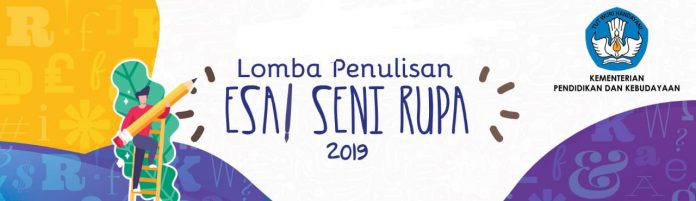 BIODATA  PESERTALOMBA PENULISAN ESAI SENI RUPANama 		: ________________________________________________________________________________________Tempat Lahir	: ________________________________________________________________________________________Tanggal Lahir	: ________________________________________________________________________________________Jenis kelamin	:      Pria         WanitaAlamat Rumah		: ________________________________________________________________________________________                               ________________________________________________________________________________________Telp/Hp		: ________________________________________________________________________________________E-Mail		: ________________________________________________________________________________________Pekerjaan 	:     Pelajar     Mahasiswa      Guru      _____________________________________Nama Sekolah (*)	: ________________________________________________________________________________________Judul Esai	: ________________________________________________________________________________________	  ________________________________________________________________________________________                            						............. ,..................... 2019(............................................)SURAT PERNYATAAN BEBAS PLAGIAT
Saya yang bertanda tangan di bawah ini :

Nama				: ______________________________________________________________________________Tempat/Tanggal Lahir	: ______________________________________________________________________________No. KTP/Kartu Pelajar	: ______________________________________________________________________________Alamat			: ______________________________________________________________________________				  ______________________________________________________________________________Judul Esai			: ______________________________________________________________________________				  ______________________________________________________________________________
dengan ini menyatakan bahwa esai ini benar bebas dari plagiat, dan apabila pernyataan ini terbukti tidak benar maka saya bersedia menerima sanksi sesuai dengan peraturan yang berlaku.Demikian surat pernyataan ini saya buat untuk dipergunakan sebagaimana mestinya. ..................,............................ 2019Yang Membuat Pernyataan(                                      )